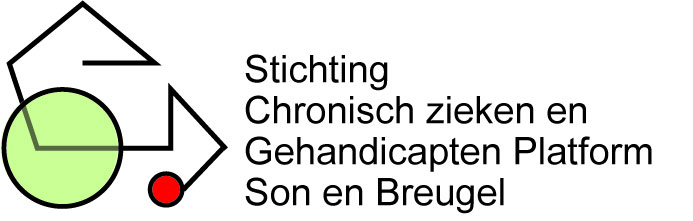 Scholenvoorlichting “Leven met een beperking”Gastles (1½ uur totaal) groep 7 basisscholen Son en BreugelProgramma en inhoud workshops en leidingVan te voren gesprek leerkracht ter voorbereiding.① Plenaire start:Duur: 15 minuten Aanwezig: allen + eigen leerkrachtIntroductie door eigen leerkrachtKorte inleiding over CG-Pl, uitleg programma + voorstellen + vragenbriefje uitleg en (JdL 5min) Introfilm draaien met beelden uit Zonhove + Emillieusschool + MeeDoen + leerlingen visuele beperkingen (± 5 min)② Workshops3 maal en 20 minuten per workshopA. Leven met een visuele beperking		Activiteiten, achter elkaar: 1. Combinatieoefening: Tafeldekken en water uit kan in bekers schenken.2. Kennismaken met brailleschrift en hiermee oefenen.3. Uitproberen van gelaserde brillen die verschillende visuele beperkingen tonen.B. Leven met een onzichtbare beperking	Activiteiten, achter elkaar:1. Gesprek over onzichtbare beperkingen2. Lopen met rugzakken met verzwaring en verzwaring aan de enkels (dagelijkse vermoeidheid nabootsen) 3. Wanten om en laten zien hoe je een deksel van potjes af moet doen. 4. Schrijven met problemen door de hand met elastiekjes vast te zetten.C. Leven wanneer je moeilijk of helemaal niet meer kunt lopenActiviteiten, achter elkaar:1. Parcours met 2 of 3 x 6 pionnen (3) met rollators lopen 2. Parcours (3) met 2 of 3 x 6 met rolstoelen rijden3. Vanuit de rolstoel iets oprapen met opraapstok③ Nabespreking plenair:Vragenlijstje opnieuw invullen en antwoorden gevenO.a. wat geleerd? Een paar leerlingen hun antwoorden laten oplezen. Algemene opmerkingenDuur: 15 minutenAanwezig: allenNadien evaluatie met leerkracht o.a. naar aanleiding van de ingevulde vragenbriefjes.September 2017, Werkgroep Scholenvoorlichting